МІНІСТЕРСТВО ОСВІТИ І НАУКИ УКРАЇНИЛьвівський національний університет імені Івана ФранкаФілологічний факультет Кафедра слов’янської філології імені професора Іларіона СвєнціцькогоЗатвердженоНа засіданні кафедри слов'янської філології імені професора Іларіона Свєнціцькогофілологічного факультету Львівського національного університету імені Івана Франка(протокол № 1 від 30 серпня 2022 р.)Завідувач кафедри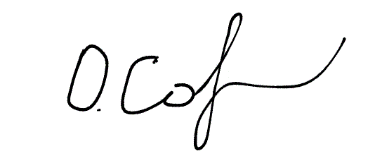 (доц. Сорока О. Б.)Силабус з навчальної дисципліни вільного вибору«Словенська мова для початківців»,Для другого курсуЛьвів 2022-2023 р.Силабус курсу «Словенська мова для початківців»2022-2023 навчального рокуНазва курсу «Словенська мова для початківців»Адреса викладання курсу: Львівський національний університет імені Івана Франка. Кафедра слов’янської філології імені професора Іларіона СвєнціцькогоФакультет та кафедра, за якою закріплена дисципліна: Філологічний факультет. Кафедра слов’янської філології імені професора Іларіона СвєнціцькогоГалузь знань, шифр та назва спеціальності: дисципліна вільного вибору в рамках Львівського національного університету імені Івана Франка для другого курсуВикладачі курсу: Климець Мар’яна Юріївна (кандидат філологічних наук, асистент)Контактна інформація викладачів: м. Львів, вул. Університетська, 1, тел.: 2394770Консультації по курсу відбуваються: відповідно до графіку консультаційСторінка курсуІнформація про курс: курс «Словенська мова для початківців» є дисципліною на вибірКоротка анотація курсу: Курс «Словенська мова для початківців» є дисципліною на вибір, що викладається для студентів другого курсу Львівського національного університету імені Івана Франка Мета та цілі курсу: подати студентам базові знання словенської мови та основні відомості щодо словенської культури, ознайомити з українсько-словенськими культурними взаєминами, сприяти засвоєнню цих знань, розвивати уміння застосовувати їх упродовж подальшого навчання.Література для вивчення дисципліни.1. Васильєва Л., Воллмаєр-Лубей Я., Лубей П., Сокіл Б. Українсько-словенський тематичний словник / [укр. Л.П. Васильєва, Я. Воллмаєр-Лубей, П. Лубей, Б.М. Сокіл.]. – Львів:ЛНУ імені Івана Франка, 2015. – 359 с.2. Lasnik P, Pirih Svetina N. Ponikvar A. ABC 1,2,3 Gremo. Učbenik za začetnike na tečajih slovenščine kot drugega ali tujega jezika (A1). – Ljubljana: Center za slovenščino kot trugi in tuji jezik, 2018. – 125 s.3. Markovič A., Stritar M., Jerman T., Pisek S. Slobenska beseda v živo. Učbenik/Delovni zvezek za začetni tečaj slovenščine kot drugega/tujega jezika (A1) – Ljubljana: Center za slovenščino kot trugi in tuji jezik, 2018. – 120 s.Тривалість курсу: 1 семестрОбсяг курсу практичних занять – 48, лекцій – 16, кількість кредитів – 3, самостійної роботи студента – 58Очікувані результати навчання. В результаті вивчення даного курсу студент повинен знати: базові факти з граматики і лексики словенської мови і відомості про словенську культуру, вміти: застосовувати ці знання на практиціКлючові слова: словенська мова, словенська культура, СловеніяФормат курсу: дві пари на тижденьСхема курсуПідсумковий контроль, форма: залік, іспитПререквізити. Сучасна українська літературна моваНавчальні методи та техніки, які будуть використовуватися під час викладання курсу: презентації, дискусії, бесіди пояснення, демонстрація, проблемний виклад. Вправи на вироблення і закріплення мовленнєвих навичок іноземною мовою.Критерії оцінювання успішності студентів: Оцінювання проводиться за 100-бальною шкалою. Бали нараховуються за наступною системою: усне опитування за темами лекційних та практичних занять – від 1 до 5 балів. Письмове опитування у тестовій формі, що стосується усіх лекційних тем, а також тем, винесених для самостійного опрацювання студентами від 1 до 10; екзамен (письмове опитування у тестовій або усній формі, що стосується тем, висвітлених під час лекційних занять, передбачених змістовими модулями № 1–16) – 50 балів.Необхідне обладнання: медіапроектор, дошкаКритерії оцінювання (окремо для кожного виду навчальної діяльності: студенти отримують бали на практичних заняттях. Максимальна кількість балів, яку можуть отримати студенти протягом усіх практичних занять – 50 балів. На іспиті максимальна кількість балів – 50.Розподіл  балів, які отримують студенти Питання до заліку чи екзамену: Фонетика словенської мови. ГолосніФонетика словенської мови. ПриголосніПравила словенської вимовиСловенська орфографіяСловенська граматика. ІменникТипи відмінювання іменникаПрикметники. Присвійні прикметники. Присвійні займенникиДієвідмінювання у словенській мовіТипи та класи дієслівЧаси дієслівМинулий час та його утворенняМайбутній часСпособи дієсловаНаказовий спосібРозмовна тема «Сім’я»Розмовна тема «Квартира, помешкання, будинок»Розмовна тема «Університет»Розмовна тема «Вихідні»Розмовна тема «Подорожі»Опитування: буде проведено після завершення курсуТиж. / дата / год.-Тема, план, короткі тезиФорма діяльності (заняття)Література. Завдання, годТермін виконанняТиждень 1Тема 1. Словенська мова в колі інших слов’янських мов. Словенський алфавіт. Звукова система Словенської мови.лекція1. Васильєва Л., Воллмаєр-Лубей Я., Лубей П., Сокіл Б. Українсько-словенський тематичний словник / [укр. Л.П. Васильєва, Я. Воллмаєр-Лубей, П. Лубей, Б.М. Сокіл.]. – Львів:ЛНУ імені Івана Франка, 2015. – 359 с.2. Lasnik P, Pirih Svetina N. Ponikvar A. ABC 1,2,3 Gremo. Učbenik za začetnike na tečajih slovenščine kot drugega ali tujega jezika (A1). – Ljubljana: Center za slovenščino kot trugi in tuji jezik, 2018. – 125 s.3. Markovič A., Stritar M., Jerman T., Pisek S. Slobenska beseda v živo. Učbenik/Delovni zvezek za začetni tečaj slovenščine kot drugega/tujega jezika (A1) – Ljubljana: Center za slovenščino kot trugi in tuji jezik, 2018. – 120 s.Відповідно до програмиПротягом семестру (звітного періоду)Тиждень 2Тема 2. Голосні і приголосні звуки словенської мови. Наголос. Вітання, знайомство лекція1. Васильєва Л., Воллмаєр-Лубей Я., Лубей П., Сокіл Б. Українсько-словенський тематичний словник / [укр. Л.П. Васильєва, Я. Воллмаєр-Лубей, П. Лубей, Б.М. Сокіл.]. – Львів:ЛНУ імені Івана Франка, 2015. – 359 с.2. Lasnik P, Pirih Svetina N. Ponikvar A. ABC 1,2,3 Gremo. Učbenik za začetnike na tečajih slovenščine kot drugega ali tujega jezika (A1). – Ljubljana: Center za slovenščino kot trugi in tuji jezik, 2018. – 125 s.3. Markovič A., Stritar M., Jerman T., Pisek S. Slobenska beseda v živo. Učbenik/Delovni zvezek za začetni tečaj slovenščine kot drugega/tujega jezika (A1) – Ljubljana: Center za slovenščino kot trugi in tuji jezik, 2018. – 120 s.Відповідно до програмиПротягом семестру (звітного періоду)Тиждень 3Тема 3. Відмінювання дієслова biti у теперішньому часі в однині і множині. Koнструкція jar sem izЧислівники 1-20лекціяВасильєва Л., Воллмаєр-Лубей Я., Лубей П., Сокіл Б. Українсько-словенський тематичний словник / [укр. Л.П. Васильєва, Я. Воллмаєр-Лубей, П. Лубей, Б.М. Сокіл.]. – Львів:ЛНУ імені Івана Франка, 2015. – 359 с.2. Lasnik P, Pirih Svetina N. Ponikvar A. ABC 1,2,3 Gremo. Učbenik za začetnike na tečajih slovenščine kot drugega ali tujega jezika (A1). – Ljubljana: Center za slovenščino kot trugi in tuji jezik, 2018. – 125 s.3. Markovič A., Stritar M., Jerman T., Pisek S. Slobenska beseda v živo. Učbenik/Delovni zvezek za začetni tečaj slovenščine kot drugega/tujega jezika (A1) – Ljubljana: Center za slovenščino kot trugi in tuji jezik, 2018. – 120 s.Відповідно до програмиПротягом семестру (звітного періоду)Тиждень 4Тема 4. Назви країн, мешканців і мови. Теперішній час дієслів govoriti, ponoviti. Конструкція зі словом lakho. Запитальні і заперечні речення.лекція1. Васильєва Л., Воллмаєр-Лубей Я., Лубей П., Сокіл Б. Українсько-словенський тематичний словник / [укр. Л.П. Васильєва, Я. Воллмаєр-Лубей, П. Лубей, Б.М. Сокіл.]. – Львів:ЛНУ імені Івана Франка, 2015. – 359 с.2. Lasnik P, Pirih Svetina N. Ponikvar A. ABC 1,2,3 Gremo. Učbenik za začetnike na tečajih slovenščine kot drugega ali tujega jezika (A1). – Ljubljana: Center za slovenščino kot trugi in tuji jezik, 2018. – 125 s.3. Markovič A., Stritar M., Jerman T., Pisek S. Slobenska beseda v živo. Učbenik/Delovni zvezek za začetni tečaj slovenščine kot drugega/tujega jezika (A1) – Ljubljana: Center za slovenščino kot trugi in tuji jezik, 2018. – 120 s.Відповідно до програмиПротягом семестру (звітного періоду)Тиждень 5Тема 5. Професії. Теперішній час дієслів delati, živeti. Місцевий відмінок. Числівники 20-100практичне1. Васильєва Л., Воллмаєр-Лубей Я., Лубей П., Сокіл Б. Українсько-словенський тематичний словник / [укр. Л.П. Васильєва, Я. Воллмаєр-Лубей, П. Лубей, Б.М. Сокіл.]. – Львів:ЛНУ імені Івана Франка, 2015. – 359 с.2. Lasnik P, Pirih Svetina N. Ponikvar A. ABC 1,2,3 Gremo. Učbenik za začetnike na tečajih slovenščine kot drugega ali tujega jezika (A1). – Ljubljana: Center za slovenščino kot trugi in tuji jezik, 2018. – 125 s.3. Markovič A., Stritar M., Jerman T., Pisek S. Slobenska beseda v živo. Učbenik/Delovni zvezek za začetni tečaj slovenščine kot drugega/tujega jezika (A1) – Ljubljana: Center za slovenščino kot trugi in tuji jezik, 2018. – 120 s.Відповідно до програмиПротягом семестру (звітного періоду)Тиждень 6Тема 6. Множина іменників і прикметників. Одяг, зовнішність. Конструкція зі словом všeč.практичне1. Васильєва Л., Воллмаєр-Лубей Я., Лубей П., Сокіл Б. Українсько-словенський тематичний словник / [укр. Л.П. Васильєва, Я. Воллмаєр-Лубей, П. Лубей, Б.М. Сокіл.]. – Львів:ЛНУ імені Івана Франка, 2015. – 359 с.2. Lasnik P, Pirih Svetina N. Ponikvar A. ABC 1,2,3 Gremo. Učbenik za začetnike na tečajih slovenščine kot drugega ali tujega jezika (A1). – Ljubljana: Center za slovenščino kot trugi in tuji jezik, 2018. – 125 s.3. Markovič A., Stritar M., Jerman T., Pisek S. Slobenska beseda v živo. Učbenik/Delovni zvezek za začetni tečaj slovenščine kot drugega/tujega jezika (A1) – Ljubljana: Center za slovenščino kot trugi in tuji jezik, 2018. – 120 s.Відповідно до програмиВідповідно до програмиПротягом семестру (звітного періоду)Тиждень 7Тема 7. Поняття двоїни у словенській мові. Двоїна іменників, прикметників і дієслів. Числівники 100-1000практичне1. Васильєва Л., Воллмаєр-Лубей Я., Лубей П., Сокіл Б. Українсько-словенський тематичний словник / [укр. Л.П. Васильєва, Я. Воллмаєр-Лубей, П. Лубей, Б.М. Сокіл.]. – Львів:ЛНУ імені Івана Франка, 2015. – 359 с.2. Lasnik P, Pirih Svetina N. Ponikvar A. ABC 1,2,3 Gremo. Učbenik za začetnike na tečajih slovenščine kot drugega ali tujega jezika (A1). – Ljubljana: Center za slovenščino kot trugi in tuji jezik, 2018. – 125 s.3. Markovič A., Stritar M., Jerman T., Pisek S. Slobenska beseda v živo. Učbenik/Delovni zvezek za začetni tečaj slovenščine kot drugega/tujega jezika (A1) – Ljubljana: Center za slovenščino kot trugi in tuji jezik, 2018. – 120 s.Відповідно до програмиПротягом семестру (звітного періоду)Тиждень 8Тема 8. Присвійний займенник. Знахідний відмінок іменників, прикметників і присвійних займенників. Відмінювання дієслова imetі. Конструкція Rad(a)+glagolМоя сім’япрактичне1. Васильєва Л., Воллмаєр-Лубей Я., Лубей П., Сокіл Б. Українсько-словенський тематичний словник / [укр. Л.П. Васильєва, Я. Воллмаєр-Лубей, П. Лубей, Б.М. Сокіл.]. – Львів:ЛНУ імені Івана Франка, 2015. – 359 с.2. Lasnik P, Pirih Svetina N. Ponikvar A. ABC 1,2,3 Gremo. Učbenik za začetnike na tečajih slovenščine kot drugega ali tujega jezika (A1). – Ljubljana: Center za slovenščino kot trugi in tuji jezik, 2018. – 125 s.3. Markovič A., Stritar M., Jerman T., Pisek S. Slobenska beseda v živo. Učbenik/Delovni zvezek za začetni tečaj slovenščine kot drugega/tujega jezika (A1) – Ljubljana: Center za slovenščino kot trugi in tuji jezik, 2018. – 120 s.Відповідно до програмиПротягом семестру (звітного періоду)Тиждень 9Тема 9 Повторення родового і знахідного відмінків. Узгодження кількісних числівників з іменниками. Місяці. Katerega smo danes?практичне1. Васильєва Л., Воллмаєр-Лубей Я., Лубей П., Сокіл Б. Українсько-словенський тематичний словник / [укр. Л.П. Васильєва, Я. Воллмаєр-Лубей, П. Лубей, Б.М. Сокіл.]. – Львів:ЛНУ імені Івана Франка, 2015. – 359 с.2. Lasnik P, Pirih Svetina N. Ponikvar A. ABC 1,2,3 Gremo. Učbenik za začetnike na tečajih slovenščine kot drugega ali tujega jezika (A1). – Ljubljana: Center za slovenščino kot trugi in tuji jezik, 2018. – 125 s.3. Markovič A., Stritar M., Jerman T., Pisek S. Slobenska beseda v živo. Učbenik/Delovni zvezek za začetni tečaj slovenščine kot drugega/tujega jezika (A1) – Ljubljana: Center za slovenščino kot trugi in tuji jezik, 2018. – 120 s.Відповідно до програмиПротягом семестру (звітного періоду)Тиждень 10Тема 10. Орієнтація у просторі. Відмінювання дієслова iti. Прийменники зі знахідним і місцевим відмінком.практичне1. Васильєва Л., Воллмаєр-Лубей Я., Лубей П., Сокіл Б. Українсько-словенський тематичний словник / [укр. Л.П. Васильєва, Я. Воллмаєр-Лубей, П. Лубей, Б.М. Сокіл.]. – Львів:ЛНУ імені Івана Франка, 2015. – 359 с.2. Lasnik P, Pirih Svetina N. Ponikvar A. ABC 1,2,3 Gremo. Učbenik za začetnike na tečajih slovenščine kot drugega ali tujega jezika (A1). – Ljubljana: Center za slovenščino kot trugi in tuji jezik, 2018. – 125 s.3. Markovič A., Stritar M., Jerman T., Pisek S. Slobenska beseda v živo. Učbenik/Delovni zvezek za začetni tečaj slovenščine kot drugega/tujega jezika (A1) – Ljubljana: Center za slovenščino kot trugi in tuji jezik, 2018. – 120 s.Відповідно до програмиПротягом семестру (звітного періоду)Тиждень 11Тема 11. Минулий часпрактичне1. Васильєва Л., Воллмаєр-Лубей Я., Лубей П., Сокіл Б. Українсько-словенський тематичний словник / [укр. Л.П. Васильєва, Я. Воллмаєр-Лубей, П. Лубей, Б.М. Сокіл.]. – Львів:ЛНУ імені Івана Франка, 2015. – 359 с.2. Lasnik P, Pirih Svetina N. Ponikvar A. ABC 1,2,3 Gremo. Učbenik za začetnike na tečajih slovenščine kot drugega ali tujega jezika (A1). – Ljubljana: Center za slovenščino kot trugi in tuji jezik, 2018. – 125 s.3. Markovič A., Stritar M., Jerman T., Pisek S. Slobenska beseda v živo. Učbenik/Delovni zvezek za začetni tečaj slovenščine kot drugega/tujega jezika (A1) – Ljubljana: Center za slovenščino kot trugi in tuji jezik, 2018. – 120 s.Відповідно до програмиПротягом семестру (звітного періоду)Тиждень 12Тема 12. Майбутній час. Vikendпрактичне1. Васильєва Л., Воллмаєр-Лубей Я., Лубей П., Сокіл Б. Українсько-словенський тематичний словник / [укр. Л.П. Васильєва, Я. Воллмаєр-Лубей, П. Лубей, Б.М. Сокіл.]. – Львів:ЛНУ імені Івана Франка, 2015. – 359 с.2. Lasnik P, Pirih Svetina N. Ponikvar A. ABC 1,2,3 Gremo. Učbenik za začetnike na tečajih slovenščine kot drugega ali tujega jezika (A1). – Ljubljana: Center za slovenščino kot trugi in tuji jezik, 2018. – 125 s.3. Markovič A., Stritar M., Jerman T., Pisek S. Slobenska beseda v živo. Učbenik/Delovni zvezek za začetni tečaj slovenščine kot drugega/tujega jezika (A1) – Ljubljana: Center za slovenščino kot trugi in tuji jezik, 2018. – 120 s.Відповідно до програмиПротягом семестру (звітного періоду)Тиждень 13Тема 13. Минулий і майбутній час. Заперечні речення з родовим відмінком.практичне1. Васильєва Л., Воллмаєр-Лубей Я., Лубей П., Сокіл Б. Українсько-словенський тематичний словник / [укр. Л.П. Васильєва, Я. Воллмаєр-Лубей, П. Лубей, Б.М. Сокіл.]. – Львів:ЛНУ імені Івана Франка, 2015. – 359 с.2. Lasnik P, Pirih Svetina N. Ponikvar A. ABC 1,2,3 Gremo. Učbenik za začetnike na tečajih slovenščine kot drugega ali tujega jezika (A1). – Ljubljana: Center za slovenščino kot trugi in tuji jezik, 2018. – 125 s.3. Markovič A., Stritar M., Jerman T., Pisek S. Slobenska beseda v živo. Učbenik/Delovni zvezek za začetni tečaj slovenščine kot drugega/tujega jezika (A1) – Ljubljana: Center za slovenščino kot trugi in tuji jezik, 2018. – 120 s.Відповідно до програмиПротягом семестру (звітного періоду)Тиждень 14Тема 14. Давальний відмінок іменників, прикметників, присвійних займенників. V nakupovalnem centruпрактичне1. Васильєва Л., Воллмаєр-Лубей Я., Лубей П., Сокіл Б. Українсько-словенський тематичний словник / [укр. Л.П. Васильєва, Я. Воллмаєр-Лубей, П. Лубей, Б.М. Сокіл.]. – Львів:ЛНУ імені Івана Франка, 2015. – 359 с.2. Lasnik P, Pirih Svetina N. Ponikvar A. ABC 1,2,3 Gremo. Učbenik za začetnike na tečajih slovenščine kot drugega ali tujega jezika (A1). – Ljubljana: Center za slovenščino kot trugi in tuji jezik, 2018. – 125 s.3. Markovič A., Stritar M., Jerman T., Pisek S. Slobenska beseda v živo. Učbenik/Delovni zvezek za začetni tečaj slovenščine kot drugega/tujega jezika (A1) – Ljubljana: Center za slovenščino kot trugi in tuji jezik, 2018. – 120 s.Відповідно до програмиПротягом семестру (звітного періоду)Тиждень 15Тема 15.Наказовий спосіб. Вживання прийменника k з давальний відмінкомпрактичне. Васильєва Л., Воллмаєр-Лубей Я., Лубей П., Сокіл Б. Українсько-словенський тематичний словник / [укр. Л.П. Васильєва, Я. Воллмаєр-Лубей, П. Лубей, Б.М. Сокіл.]. – Львів:ЛНУ імені Івана Франка, 2015. – 359 с.2. Lasnik P, Pirih Svetina N. Ponikvar A. ABC 1,2,3 Gremo. Učbenik za začetnike na tečajih slovenščine kot drugega ali tujega jezika (A1). – Ljubljana: Center za slovenščino kot trugi in tuji jezik, 2018. – 125 s.3. Markovič A., Stritar M., Jerman T., Pisek S. Slobenska beseda v živo. Učbenik/Delovni zvezek za začetni tečaj slovenščine kot drugega/tujega jezika (A1) – Ljubljana: Center za slovenščino kot trugi in tuji jezik, 2018. – 120 s.Відповідно до програмиПротягом семестру (звітного періоду)Тиждень 16Тема 16. Орудний відмінок. Kam greste? Планування подорожіпрактичне1. Васильєва Л., Воллмаєр-Лубей Я., Лубей П., Сокіл Б. Українсько-словенський тематичний словник / [укр. Л.П. Васильєва, Я. Воллмаєр-Лубей, П. Лубей, Б.М. Сокіл.]. – Львів:ЛНУ імені Івана Франка, 2015. – 359 с.2. Lasnik P, Pirih Svetina N. Ponikvar A. ABC 1,2,3 Gremo. Učbenik za začetnike na tečajih slovenščine kot drugega ali tujega jezika (A1). – Ljubljana: Center za slovenščino kot trugi in tuji jezik, 2018. – 125 s.3. Markovič A., Stritar M., Jerman T., Pisek S. Slobenska beseda v živo. Učbenik/Delovni zvezek za začetni tečaj slovenščine kot drugega/tujega jezika (A1) – Ljubljana: Center za slovenščino kot trugi in tuji jezik, 2018. – 120 s.Відповідно до програмиПротягом семестру (звітного періоду)Теми та бали на практичних заняттяхТеми та бали на практичних заняттяхТеми та бали на практичних заняттяхТеми та бали на практичних заняттяхТеми та бали на практичних заняттяхТеми та бали на практичних заняттяхТеми та бали на практичних заняттяхТеми та бали на практичних заняттяхТеми та бали на практичних заняттяхТеми та бали на практичних заняттяхТеми та бали на практичних заняттяхТеми та бали на практичних заняттяхТеми та бали на практичних заняттяхТеми та бали на практичних заняттяхТеми та бали на практичних заняттяхТеми та бали на практичних заняттяхТеми та бали на практичних заняттяхТеми та бали на практичних заняттяхзалікСумаТ 1Т 2Т3Т4Т5Т6Т7Т8Т9Т10Т11Т12Т13Т14Т15Т16М1М2501001122222222222222101050100